BDO South Africa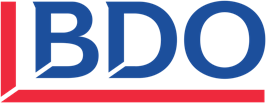 Media Statement12 July 2017StatementBDO acknowledges that it has received a complaint of improper conduct from the IRBA in relation to the audit of the Nova Property Group.  BDO do not consider it appropriate to identify the complainant nor to provide details of the complaint.BDO is continuing with the review of the issues raised by Moneyweb around the Nova Property Group, and are currently satisfied that the pace of the review is necessary to ensure a complete and thorough examination of the issues. BDO are in the process of obtaining the final input from independent third parties and, once complete, will consider what action is required in line with its duties under the APA, IRBA Code of Professional Conduct or any other legislation. It is again important to emphasise that given the nature of all client relationships, and in full compliance with accepted industry standards, this information remains confidential.Ends